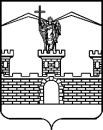 АДМИНИСТРАЦИЯ ЛАБИНСКОГО ГОРОДСКОГО ПОСЕЛЕНИЯЛАБИНСКОГО РАЙОНАП О С Т А Н О В Л Е Н И Еот 27.10.2016							                                                     № 1482г.ЛабинскО подготовке проекта межевания территории кадастрового квартала 23:46:0202082, ограниченного ул. Турчанинова, ул. Глущенко, ул. Толстого, ул. Советская в городе Лабинске Лабинского района Краснодарского краяВ целях обеспечения устойчивого развития и рационального использования территории, выделения элементов планировочной                 структуры, в соответствии со статьей 46 Градостроительного кодекса Российской Федерации, на основании Генерального плана Лабинского городского поселения Лабинского района, утвержденного решением                  Совета Лабинского городского поселения Лабинского района от 29 марта                2013 года № 202/56 «Об утверждении генерального плана                          Лабинского городского поселения Лабинского района» (в редакции                          от 24 декабря 2015 года № 102/25), Правил землепользования и                   застройки Лабинского городского поселения Лабинского района, утвержденных решением Совета Лабинского городского поселения                    от 29 декабря 2013 года № 246/71 «Об утверждении правил землепользования       и застройки Лабинского городского поселения Лабинского района»                          (в редакции от 18 марта 2016 года № 125/32), руководствуясь                      подпунктом 3 пункта 1 статьи 32 Устава Лабинского городского                    поселения, рассмотрев коллективное заявление жителей многоквартирного жилого дома по адресу: г. Лабинск, ул. Толстого, 92, п о с т а н о в л я ю:1.	Подготовить проект межевания территории кадастрового квартала 23:46:0202082, ограниченного ул. Турчанинова, ул. Глущенко, ул. Толстого,      ул. Советская в городе Лабинске Лабинского района Краснодарского                   края.2.	Отделу архитектуры, градостроительства и развития инфраструктуры администрации Лабинского городского поселения Лабинского                          района (Глазунов) подготовить необходимые исходные данные                               для разработки проекта, указанного в пункте 1 настоящего                    постановления.3.	Отделу делопроизводства администрации Лабинского городского поселения Лабинского района (Переходько) опубликовать настоящее постановление в средствах массовой информации и разместить на официальном сайте Лабинского городского поселения в сети «Интернет».4.	Контроль за выполнением настоящего постановления возложить на заместителя главы администрации Лабинского городского поселения Лабинского района (вопросы экономики и финансов) П.В. Дядюра.5.	Постановление вступает в силу со дня официального опубликования.Исполняющий обязанностиглавы администрацииЛабинского городского поселения						    П.В. Дядюра